MACATAWA BAY YACHT CLUB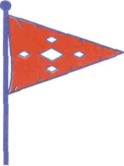 2157 SOUTH SHORE DRIVE  ▪  MACATAWA, MI 49434Phone 616 / 335-5815  ▪  Fax 616 / 335-9910www.mbyc.comSailing InstructionsMBYC VanderLeek Cup Hospice RegattaAugust 13, 20161.  Rules1.1  The regatta will be governed by the rules as defined in the current Racing Rules of Sailing (RRS).1.2  RRS 44.1 and 44.2 are changed so that, except for infringements of Part 2 that occur within the zone of a rounding mark or finishing mark, only one turn, including one tack and one jibe, is required.2.  EntryCompetitors may enter by submitting a completed entry form, available from the Club office, from the Club website, or from the regatta chairpersons prior to the regatta.3.  Notice to Competitors Notices will be posted on the Notice Board located on the wall adjacent to the MBYC Dockmaster’s office.4.  Signals made ashore4.1  Signals made will be displayed upon the flagpole located on the north side of the MBYC clubhouse or on the Race Committee (“RC”) boat if tied to the dock or seawall.4.2  When flag AP is displayed ashore, 1 minute is replaced with “not less than 45 minutes in the race signal AP”.Changes in the Sailing InstructionsAny changes in the Sailing Instructions will be posted before 1100 hours. 5.  Schedule of races5.1  A competitors meeting will be held at 1100 hours on the patio adjacent to the MBYC Commodore’s room.	5.2  The scheduled time for the first signal of the first race is 1230 hours.5.3  Subsequent races will be as soon as possible after the end of the previous race and will be signaled by the displaying of code flag “R”.  The code flag “R” shall be lowered and an audible alert given at least one minute before the Warning Signal of each subsequent race that day.5.4:  No Warning Signal will be made after 1530 hours. 6.  Class Flags-Order of StartThe order of start for the first race will be posted on the Notice Board by 1100  hours with the list of flags to be designated for each fleet.7.  Racing AreaThe course area will be the open waters of Lake Michigan with the starting area intended to be approximately 2.0 nm, 225 degrees from the Holland Pier Head. 8.   Courses8.1  The diagrams in Addendum A show the courses, including the order in which the marks are to be passed. 8.2  No later than the warning signal, the RC committee signal boat will display the approximate compass bearing and distance to the first mark.8.3 If conditions on Lake Michigan are deemed unsuitable for racing by the Race Committee, the Race Committee will attempt to conduct the race on Lake Macatawa.9.   MarksMarks shall be orange tetrahedrons.  In the event of a course change, the new mark shall be yellow.  Subsequent change marks will be replaced by the original mark. 10.  	The Start10.1  Races will be started by using rule 26.10.2  The starting line will be between a staff displaying an orange flag on the RC signal boat at the starboard end  and the adjacent mark at the port end.10.3  Boats whose warning signal has not been made shall avoid the starting area10.4  A boat starting later than 10 minutes after her starting signal will be scored Did Not Start.  This changes rule A4. 10.5  The Race Committee shall attempt to broadcast the sail numbers of any OCS boats on channel 72.  Failure to make a broadcast or timely order of broadcast will not be grounds for redress.  This changes rule 62.1.11.  	The Finish11.1  The finishing line will be between a staff displaying an orange flag on the RC signal boat and the orange  mark on the starboard end.11.2  The Race Committee may give the last boat in fleets racing one design its place prior to the finish. 12.	Time Limit12.1  Spinnaker and Jib/Main Divisions:  The time limit for races shall be 90 minutes for the first boat to finish.  Boats finishing 1 hour after the first boat that sails the course finishes will be scored DNF.  This changes RRS 35.12.2  Comfort Cruiser Division:  The time limit to complete the race shall be 3 hours for the first boat to finish.  Boats that finish 1 hour after the first boat that sails the course finishes will be scored DNF.  This changes RRS 35.  13.  	WithdrawalA boat which retires from a race, shall notify the Race Committee either before leaving the race course area, or if that is impossible, immediately after arriving at shore. 14  ProtestsProtests shall be delivered to the Race Committee within 45 minutes after the RC finish boat docks.  The protest time limit and a list of protests received will be posted on the Notice Board.  Hearings will be held as soon as possible after racing each day.  Protest forms are available at the Club Office and/or the signal boat.15.  Scoring	The Low –Point Scoring System of RRS Appendix A will apply.  All fleets shall race using corrected time on distance.16.  Safety	VHF Radios are recommended to be available for emergency notifications.  The Race Committee will monitor channel 72.